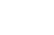 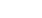 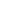 OpinionHigher Student Quota at Marine Universities and Its ImplicationsRecent Efforts on Securing Strategic Points in the Arctic OceanOcean PolicyThe 2nd Marine Debris Management Master Plan to Be ImplementedResearch ProjectsResearch FindingsStrategies for Eco-friendly Utilization and Industrialization of Fishery By-productsA Study on the Korea Fisheries Outlook and Simulation ModelKMI News & Events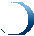 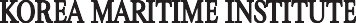 Higher Student Quota at Marine Universities and Its ImplicationsIn an effort to foster more marine officers, the Korean government decided to increase entrance quota for majors at maritime universities. Marine officers are certified professionals in the field, helping the nation create national wealth and earn hard currency at domestic and international maritime markets. Currently, maritime universities, maritime high schools and the Korea Institute of Maritime and Fisheries Technology are organizations for marine engineer training in Korea.Among them, marine universities will be able to allow in 60 more students from 2014. A total of 500 students will be added at stages until 2017. In accordance with rising student quota, professors and budgets will be increased as well.minerals and energy resources. About 30% of oil resources are being produced underwater. The ocean is in the limelight as the only key to solving food shortage. Three quarters of global trade volume are being carried via ocean. And ocean also provides people with resting places. All these facts bring about fierce competition over the ocean.With everlasting importance of the ocean and marine industrial development, demand for marine professionals is surging. Rising global trade resulted in increasing marine transportation, which push up the number of ships by 20,000 from 65,000 in 2002 to 86,000 in 2012. Accordingly, 420,000 more marine crew are in demand. Increasing seafood consumption, offshore plant market expansion, toughened marine environment and safety    management<Student Quota Increase Plan at Marine Universities>Note: The figure is additional quota. (Source: Ministry of Oceans and Fisheries)So far, student quota at maritime universities has continued to decrease, a reverse trends against increasing national flag carriers. While the number of ocean going merchant ships jumped from 100 in 1970s to 530 in the 1980s and to 1,000 in 2013, the student quota dwindled from 850 in the 1970s to 750 in the late 2000s. Under the great pitch for college entrance quota cut, the number of students at maritime universities was reduced despite their high potential in the future.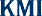 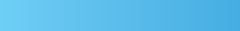 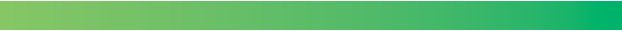 This happened in Korea as Koreans failed to grasp importance of the ocean while futurologists emphasized potential of the ocean from early days. For example, Alvin Toffler chose information and communications, space development, bio-engineering and ocean as four key industries which would lead ‘the Third Wave.’ Paul Kennedy also picked out Multi-national capital, Mass media and Marines as 3Ms which would decide future of the humanity.The ocean provides infinite value for the mankind. Land resources are being depleted but marine resources remain immeasurable. The sea is the treasure trove   ofare all asking for more professionals in the field.Responsibility of human resource development firstly falls on the government. Early governmental investment in marine professional fosterage paved the foundation for marine industrial rise of today. Therefore, the governmental decision on expansion of marine officer development program will greatly help to cultivate marine crew who will lead national marine industry and national advance- ment into global market. At the same time, the higher quota will create more jobs for the youth and other direct effects on the job market. In this regard, the recent decision can be seen as investment in the future where knowledge and experience in marine industry will be handed down and developed to realize ‘a creative economy.’ It will help Korea make a one step forwards ‘Dream and Happiness Realized through the Sea.’Contact information Name: Hwang, Jin-hoi E-mail: hjh@kmi.re.kr Tel: +82-2-2105-2792Recent Efforts on Securing Strategic Points in the Arctic OceanIn last March, the UN Commission on the Limits of the Continental Shelf (CLCS) officially recognized submission of the Russian Federation on outer limits of the continental shelf in the Sea of Okhotsk beyond 200 nautical miles from the baselines. A hefty amount of energy resources are thought to be buried in the continental shelf of the Sea of Okhotsk. Russia has made constant efforts to expand its maritime influence in the Arctic. For example, it is modernizing port and airport facilities in the New Siberian Islands (Novosibirskiye) while embracing their strategic importance in the region. The New Siberian Islands are located in the East Siberian Sea, one of crucial bottle necks in the Arctic Ocean.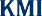 Russia plans to create military units stationed in the Arctic and build relevant facilities, trying to strengthen its control over the region. Therefore, Russia’s Arctic strategies are based on military capability for stronger clout in the Arctic Ocean. Moreover, the nation is expected to submit revised information on extended continental shelf to the CLCS in early 2015 in an attempt to extend Russia’s continental shelf in the Arctic and secure maritime jurisdiction over the North Pole.Meanwhile, Canada submitted claims of extended continental shelf to the UN CLCS last December. It claimed that Arctic seabed including the Lomonosov Ridge is connected to continental shelf of Canada. The Lomonosov Ridge is known to have rich resources. Canada already submitted preliminary information which would be followed by additional documents. While presenting preliminary submission, it pointed out that harsh natural environment have delayed its efforts to collect necessary information. The preliminary information also said that continental shelf of Canada reaches beyond 350 nautical miles upto the Alpha Ridge and the Lomonosov Ridge, implying that the follow-up official documents would make seabed claims over the North Pole.For analyses on submarine topography, Canada has been running USD 200 million worth projects. The Lomonosov Ridge area is an easy target for resource development since it is relatively shallow. For that reason, Canada considers that area as the core of the Arctic Ocean. Russia sent a submarine in 2007 and planted   theRussian flag on the seafloor of the Lomonosov Ridge to declare claim over it. Russia also claimed that the ridge is a continuation of its continental shelf. Canada predicts that an evaluation by the CLCS will take longer than a decade. Accordingly, Canada plans negotiations over delimiting its maritime boundary with Russia and Demark, depending on results by the evaluation.As such, Russia and Canada, the two big Arctic states, are gearing up their first-stage efforts to argue sovereign right and control in the Arctic. They try to secure continental shelf and waters close to the North Pole and their approach for extended jurisdiction over their continental shelves has been very scientific and strategic. In these circumstances, Korea, as a non-Arctic state, under ‘the Arctic Policy Master Plan,’ should implement constant and strategic cooperation with Russia, Canada and etc. for Arctic routes and resource development. Moreover, it should pay keen attention to every strategic move of Arctic states in the Bering Strait between Siberia and Alaska and the Greenland- Iceland-UK (GIUK) gap, the other two critical bottle necks in the Arctic Ocean.Contact information Name: Choe Yung-sokE-mail: yschoe@kmi.re.kr Tel: +82-2-2105-2992The 2nd Marine Debris Management Master Plan to Be ImplementedThis year March, the Korean government announced ‘The 2nd Marine Debris Management Master Plan (2014 ~ 2018).’ This national plan was prepared for effective management of marine debris with participation of the Ministry of Oceans and Fisheries, the Ministry of Environment and the Korea Coast Guard under the Marine Environment Management Act.The plan consists of four strategies, such as ‘Intensive Management of Marine Debris Sources,’ ‘Expansion of Marine Debris Collection Sites,’ ‘Advancement of Marine Debris Management Foundation,’ and ‘Target-tailored Education and PRs’. Under each strategy, detailed action plans are prepared. The government presents the vision of fundamentally blocking wastes inflow to the sea and systematically collecting old garbage settled in the beach, cultivating pleasant, safe, productive and waste-free sea until 2018 when the master plan is completed. A KRWbillion worth budget will be spent on implementing the plan.The first strategy is ‘Intensive Management of Marine Debris Sources.’ In order to reduce and thwart wastes from land and sea at their roots, wastes created at river mouth will be closely watched under cooperation with the Ministry of Environment. Moreover, recovery rates of styrofoam floatage will be raised to 80% until 2018.The second strategy is ‘Expansion of Marine Debris Collection Sites.’ So far, marine debris collection was focused on garbage settled in the ocean. Litters scattered in the beach, the so-called seaside wastes, have been in the grey area without investment nor management due to unclear jurisdiction among ministries. As a result, marine debris collection projects have been fragmentary at best. For more intensive projects, KRW 21.5 billion or 6.5% of the total budget for the 2nd Master Plan, will be invested. At the same time, constant projects will be carried on to get rid of floating wastes and litters from fishing grounds and fishing places.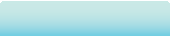 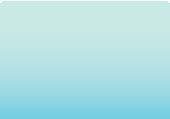 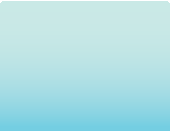 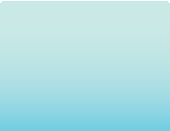 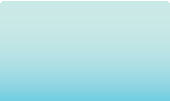 <The 2nd Marine Debris Management Master Plan and Action Plans>StrategyIntensive Management of Marine Debris SourcesExpansion of Marine Debris Collection SitesAdvancement of Marine Debris Management FoundationTarget-tailored Education and PRsThe third strategy is ‘Advancement of Marine Debris Management Foundation.’ For higher policy response and group intelligence to the issue, ‘Marine Debris Policy Council’ will be built, consisting of the Ministry of Oceans and Fisheries, the Ministry of Environment, the Korea Coast Guard, local governments, research institutions and NGOs. Fishing gear has been considered as the main cause of sea-based debris. For their systematic management, fishing gear management system and deposit system will be introduced. The Marine Litter Management Center (http://info.malic.or.kr) will fortify its functions and the Marine Debris Annual Report will be issued from 2015. Moreover, surveys and statistics methods specialized in marine debris will be developed. Test areas will be expanded to include rivers and estuaries to establish comprehensive marine debris statistics encompassing lands and waters.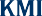 The fourth strategy is ‘Target-tailored Education and PRs’. In order to encourage ‘Private Governance’ engaged and led by the public, national marine debris monitoring sites will be increased from 20 coasts to 40 coasts. Relevant measures will be prepared to apply the results to policies. PR activities will be customized for each target, such as TV, the internet and SNS, while social acceptance will be enhanced through issuance of marine debris damage cases and annual reports as well as through programs which combine volunteering acts and hands-on activities.Contact Information Name: Kim, Kyung-Shin et al. E-mail: kskim@kmi.re.krTel: +82-2-2105-2775R&D planning for integrated coastal managementInstitutional improvement for active logistics service  atNortheast oil hubsStrategies for negotiation on TPP fisheries subsidiesMeasures to enter the shipping and logistics market    inthe Far East SiberiaThe  10th  informal  COP  for  the  UN  Fish  stockAgreementDevelopment  of  fisheries  distribution  and processingtechnologySupport for private-government-industry-academia committee at Ulsan & Gwangyang coastA  study on  the basic planning of  maritime   territorymanagementAnalysis on  Korea-Thailand, Korea-Malaysia  FTA(fisheries sector)Development of coastal erosion response technologyA review on Donghae-Mukho port project proposal andits validityA study on fisheries distribution system improvementMeasures to use waterside of Incheon PortKorea's experience sharing with Saudi Arabia for    itsland or coastal aquaculturePolicy measures for modernization of offshore    fishingboatsA study on fisheries entrance into the Arctic OceanAbandoned wells for undersea tests of ocean     drillingequipmentIntroduction of total pollution load management systemon Busan special management watersA study on overseas port development cooperationIssue  development  for  response  to  internationalorganizations in shipbuilding and ocean sectorFoundation  technology  for  the  U-based  shipping andlogistics system-policies for container searcher usePort redevelopment project for Incheon yongjong islanddredged oil dump areaA review on needs for shipping guarantee fundA validity study on small fishing grounds for fishingvillages (Mayhyang 2)The basic plan on the operation of marine economicspecial zoneDevelopment  of  low  carbon  automation containerterminal technologyKorea-China-Japan  transportation  and   logisticscooperation measuresFoundation  for  self  management  fisheries cultivationand supportA  study  on  Busan  Port  Comprehensive DevelopmentPlanPossible application of Basel Ⅲand its impact on National Federation of Fisheries CooperativesTasks and direction for reciprocal fisheries relationship between Korea and JapanSystematic response to international convention onmarine organism (2nd)2013  increase and  restoration  of  marine  life underprotectionResults of 2014 Wando International Seaweed ExpoManagement  plan  per  waters  for  environmentalmanagementA study on 2nd costal development plan (revised)A  study  on  conservation of  2013  marine life underprotectionA study on maritime and fisheries ODA intl.coferenceCase studies on city planning against coastal erosionand maintenance directionDevelopment of unified cargo handling equipment   forless time consumption of cargo vehiclesFunctional relocation of Incheon port and   employmentof dock workers3-1  stage  project  on  shipping  market   networkconstructionA  validity  study  on  North  Sea  Wall construction(Donghae port 3 stage project)Basic design for marina port base: utilization of  marinaport for marine tourismImpacts of Korea-Australia, Korea-Canada and  Korea-New Zealand FTAsImprovement measures for port modernization fundoperation systemEstimation  of   adequate  investment  in    portinfrastructure and policy directionComprehensive plan on marina port development  inChoongchungnamdoA  study on  improvement and promotion of    towagesystemA  study  on  maritime  and  fisheries  future visionestablishmentA  study  to  promote  cooperative  relation  amongNortheast Asian portsAn estimation of social costs of maritime accidentsDevelopment of EBSA national report on   biodiversityconventionImpacts of radioactivity on fisheries and radio   activitypollution casesImplementation plans for 'Beautiful Busan Port'A survey on promising fisheries export items to ChinaPilot  supply  and  demand  forecast  under changingenvironment and institutional improvementsPolar sea utilization measures through analyses on major nations' arctic policiesSpecial categorization of fisheries industry and statisticsanalysis2014 analysis on  actual condition of  beaches    andmanagement typesA  study  on  environmental  standard  establishment foreach waterFollow-up measures for Arctic Policy Master Plan2014 implementation of total pollution load management system on the Masan Bay special management waterA  validity  analysis  on  Boryong multifunctionaldevelopment and basic planPilot projects on fisheries observationRegional model development  for  access to  biologicalresources and benefit sharing2014 operation of international logistics analysis centerA study on abalone processing industry and   processedproductsPreparation  for  bilateral  and  multilateral shippingservice negotiation, incl. Korea-China FTADevelopment of  marine safety index and validity   ofhands-on experience facilitiesA  validity study  on  international cruise tourism   andmaster plan establishment2014  national  transportation  surveys  and   DBestablishment2014 consigned operation of  shipping, port   logisticsinformation center homepageCertification of good logistics warehouses in port areaThe  1st  study  on  unification  preparation (shippingindustry)2014  Entrusted  operation  of  shipping   demandprediction centerAn analysis on SOI of convention on biological diversityExploration  of  2014  maritime  and  fisheries ODAprojectsA study on expansion of aquaculture insurance itemsStrategies for Eco-friendly Utilization and Industrialization of Fishery By-productsPurposeThe study aims to understand generation of fishery by-products and their treatment and analyze domestic and international cases in their regulations and institutions. Based on the analysis on good practices,    it prepared direction and detailed strategies for eco- friendly utilization of fishery by-products and their industrialization as an industry with high-added   value.Firstly, the study comprehended the current condition for fishery by-products generation and their treatment. It also identified environmental impacts and other problems involving the treatment.Currently, fishery by-products  are  under-utilized or discarded. The  study  analyzed  domestic or international best practices and proposed institutions or systems in which such fishery by-products were reused eco-friendly or developed as a type of resource with high added value.Methodologies and FeatureMethodologiesTo carry out literature and statistics analyses, field investigations (domestic or international), joint research and consultation with domestic and international expertsLiterature  analyses  were  conducted  on precedingstudies, relevant reports and policy materials.For domestic field investigations, researchers visited Busan, Tongyong and metropolitan areas which created the bulk of fishery by-products. They collected statistics data, assessed the actual condition, and listened to people concerned.For international field investigations, researchers visited Saitama prefecture and Hokkaido (Japan) which were gearing up for eco-friendly utilization of fishery by-products and their industrialization. They analyzed relevant  policies  and  movements  of  the Japanesefisheries industry.The study interviewed international and domestic experts in the field to explore problems and improvements of fishery byproduct industrialization.In order to draw implications, it conducted joint research with the National Research Institute for Fisheries Science (Japan) and Gyeongsang National University (Korea) on treatment of fishery by-products in Japan, cases of their eco-friendly utilization, treatment of shellfish byproduct in Korea and resource recovery cases.FeatureFishery by-products have not been defined so far and few studies were conducted on generation and treatment of by-products out of the whole fisheries.Therefore, this study defined fishery by-products and proposed their types and scope. It was  not  limited  to certain fishery by-products in certain areas but analyzed generation and treatment of the whole fishery by-products in Korea.After analyzing the actual condition, it benchmarked best practices of eco-friendly utilization or industrialization of fishery by-products in Korea and other countries. Based on the result, it presented the  basic direction and detailed strategies for the purposes.ResultsSummaryAfter defining fishery by-products and establishing their scope, the study identified problems of fishery by-products generation and their treatment.According to the definition, an estimated     800,000~ 1,200,000 tons of fishery by-products are being generated every year.The by-products generated at processing facilities  or large seafood restaurants are processed and   usedas fish meal or feed. However, those from small restaurants or households are dumped as food waste.Inadequate treatment of fishery by-products spoils urban landscape, creates odor and incubates pest.Oyster shells are recycled as fertilizers but they are often neglected or illegally dumped into the sea as their amount is increasing.The study analyzed domestic and international regulations, institutions and policies on fishery by-products treatment and drew implications.There are no domestic regulations which define fishery by-products and their treatment.The Waste Treatment Act is the fundamental law which regulates treatment of fishery by-products. However, since fishery by-products are subject  to this act, they face many limitations in their recycling.In the US, materials destined for recycling are not defined as ‘wastes.’ ‘The clause of non-waste material’ holds if the materials are proven as part of production cycle and not to be discarded.For eco-friendly utilization and commercial use of fishery by-products, their separation from waste should be institutionalized.After examining domestic and international cases in eco-friendly utilization of fishery by-products and their industrialization, the study drew implications.In Korea, industrialization of fish by-products (out of the whole fishery by-products) reached certain level. However, production of high quality fish meals was difficult because foreign substances were often added during collection of fish by-products and product quality management was very weak.Meanwhile, R&D investment was made into industrialization and eco-friendly utilization of shell fish by-products. However, research was small-sized and technology development in parts hindered comprehensive development or green technology development for the whole industry.In Japan, oyster shells were categorized as ‘waste.’ However, according to guidelines by local governments, they were not defined as ‘waste’ if they were sprayed in coastal fishing grounds.Korea should take a heed from Japan’s  cases.   Thegovernment should initiate eco-friendly utilization of oyster shells and prove their effects. It needs to discuss minimization of waste and their higher recycling with the Ministry of Environment, which handles treatment of waste under the current Acts, for better environment of fishing grounds.The study presented detailed strategies for eco- friendly utilization of fishery by-products and their industrialization.It reviewed recent environmental changes regarding fishery by-products; more seafood was being consumed and more by-products were being generated. One of major governmental projects was ‘switch to resource circulation society.’ Technological advancement and changing recognition was booting value of fishery by-products.The study set the national goal for fishery by-products; ‘eco-friendly utilization of fishery by-products and their development into a high value-added industry’The three major directions were foundation to accelerated transition into resource circulation society, minimization of waste and their eco- friendly utilization as resources, diversification of fishery by-products and their development into a high-value added industryUnder such goal, the study suggested detailed implementation strategies for the major three directions.As strategies for foundation to accelerated transition into resource circulation society, the study suggested establishing legal and institutional foundation, separating fishery by-products from wastes and operating fishery by-products examination system.As strategies for minimization of waste and their eco-friendly utilization as resources, it proposed mandatory separation and discharge of fishery by-products, exploring demand for their eco-friendly utilization, establishing quality (freshness) management system during collection, transportation and storage of fishery by-products, improving public awareness about f ishery by-products and their consumption and developing manuals on eco-friendly utilization of fishery by products and their recovery as resources.As strategies for technology development and  theircommercialization as a high-value added industry, the study suggested developing technology tailored for commercialization, strengthening industry- university cooperation system, conducting pilot projects for industrialization and cultivating social enterprises.For more effective implementation of strategies for ‘eco-friendly utilization and industrialization’ the study proposed dividing policies measures into those for institutional improvement, system construction and financial support.Policy contributionThe study helps to prepare practical policy measures which can minimize the amount of discarded fishery by-products and increase their eco-friendly utilization.– It analyzed possible areas for eco-friendly utilization or industrialization of fishery by-products and provided useful information in establishing policy direction for that purpose.The study results can be used as foundation material in enacting laws, decrees or ordinances on fishery byproduct recycling promotion.Expected benefitsThe study contributes to minimizing f ishery by-products and effective resource use in line with governmental philosophy titled ‘resource circulation society.’It helps to prevent environmental pollution and minimize socioeconomic costs by discouraging simple discarding of fishery by-products which are being incinerated, ocean dumped or land filled.It helps to create new jobs and income sources by promoting eco-friendly utilization or high value- added industrialization of fishery by-products which are being discarded or under-used.Contact information Name: Lee, Jung-samE-mail: jlee8793@kmi.re.kr Tel: +82-2-2105-2917A Study on the Korea Fisheries Outlook and Simulation ModelPurposeThe study is focused on upgrading ‘KMI-FSM (Fisheries Simulation Model) 2004’ to forecast short- and mid- term fisheries major index and to analyze external shocks or various policies effects for the Korean Fisheries sector.The study built a new forecast model which resolved limitations and problems of the KMI-FSM 2004. This previous model has not been adequately managed since its establishment in 2004.- It aims to build an improved fisheries forecast model which satisfies theoretical consistency, practicality and policy usability for its use in relevant policies and research.- Especially, it presents various possible policy simulations, for example, impacts of variations    ininternational oil price or exchange rate.Methodologies and FeatureMethodologiesTo build statistics database on macro economy, fisheries production, producer price index and consumer price index, import and export, fisheries household economyTo build a simultaneous equations model with structural equation system and to analyze results based on the Regression Analysis of Time Series (8.0 Version)To consult with outside experts on methodologies for fish stock estimation which is necessary for fisheries production forecastFeatureThe  study  upgraded  limitations  and  problems  of theKMI-FSM 2004 model as follows;To expand categorization of fisheries from three (fish, shellfish and seaweed) to six (fish, crustacean, shellfish, mollusks, other fisheries and seaweed)To re-estimate individual equations which compose the supply/demand model on six fisheries types, the fisheries household economy model and the aggregated index modelResultsSummaryAfter reviewing important factors such as domestic and international changes and the study reflected them in the new model, the KMI-FSM 2013.Fisheries demand-supply status and changes in fisheries management condition are inputted in equations of the new model.The study established basic statistics database and presented overall structure of the KMI-FSM 2013 and structures of its subordinate models.A total of 300 databases were built on macro economy, fisheries production, fisheries prices, import, export, fishing village (household) economy and others.The study presented individual structure of the fisheries production function model, the supply- demand model on six types of fisheries, the fishing village economy model and the fisheries aggregated index model as well as overall structure of the KMI- FSM 2013.The study estimated, tested, simulated and predicted individual equation and simultaneous equations of the KMI-FSM 2013.It estimated around 70 individual equations with  the Ordinary Least Squares (OLS). According to the results, the new model found superior to the 2004 model as for explanation power and  statisticalsignificance.The estimation of simultaneous equation model showed that the new model has good suitability and prediction capability. (RMSPE, which determines suitability of prediction, is within 10 %.)According to the simulation under the assumption  of increasing scenarios of international oil prices, fisheries production and fishing village/household economy indexes are to be negatively(-) affected as previously predicted. In particular, domestic marine fishery (littoral sea fishery) is under relatively bigger impact than other fisheries types.The study suggested future usages of the new model andpolicy proposals.Future usages: The model can be used for policy simulation which analyses impact on macroeconomic changes and fisheries policies ex-ante or ex-post.Policy suggestions: Overall improvement of fisheries supply-demand statistics, in-depth analyses on seafood product yield rate compared to raw fish (raw material) in the fisheries import/export sector, writing and announcement of seafood supply- demand table and support for operation of fisheries forecast modelsPolicy contributionResults of the new model and relevant data can be provided to the government, which would support governmental policies.The government can set short- and mid-term goals for policy projects according to major fisheries index forecasts by the model. It can also use the data in preparing various master plans for fisheries sector.Expected benefitsThe new model provides more scientific and more rational forecasts on major fisheries indexes in the short- and mid-term.Such forecasts can be made on major fisheries indexes, including added value of fisheries industry,total fishery production, fisheries import-export volume and amount, fisheries prices (producer and consumer), fishery household income, fishing villages and fishing population.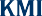 The study holds academic significance as the basic studyon fisheries forecast.Establishment of forecast models is active in the general economy and agricultural sector based on econometrical analyses. However, due to uncertainty of fisheries sector, research on establishing fisheries forecast models have been insufficient.This study will boost academic discussions on fisheries forecast models in the future.Contact information Name: Lee, Hun-dongE-mail: lhd7729@kmi.re.kr Tel: +82-2-2105-2749Major Activities conducted in April, 2014The Yanbian International SeminarTime & Place: April 11, Yanbian Baishan HotelTopic: Northward logistics changes in Northeast Asia and future strategiesParticipants: Members of inter-Korean maritime and fisheries advisory committee and governmental officialsMOU Signed between the East West Center (EWC) and KMI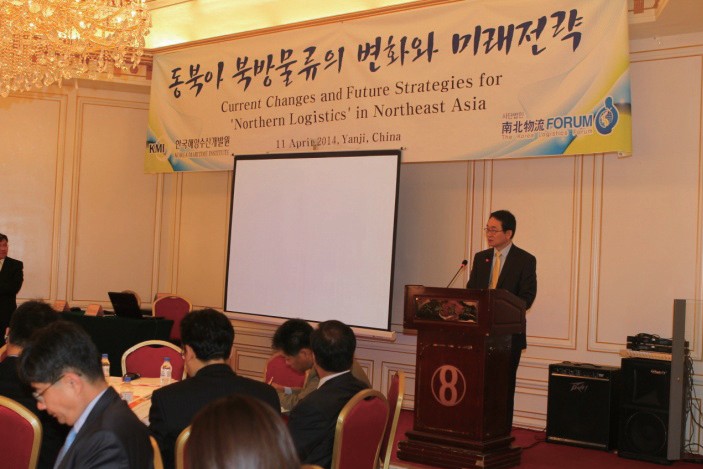 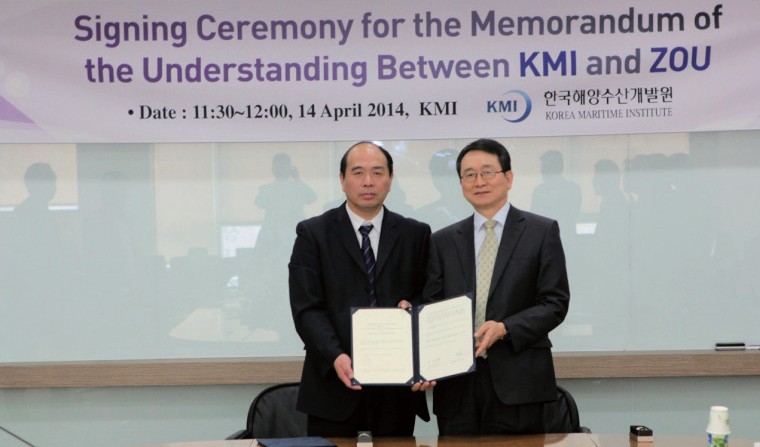 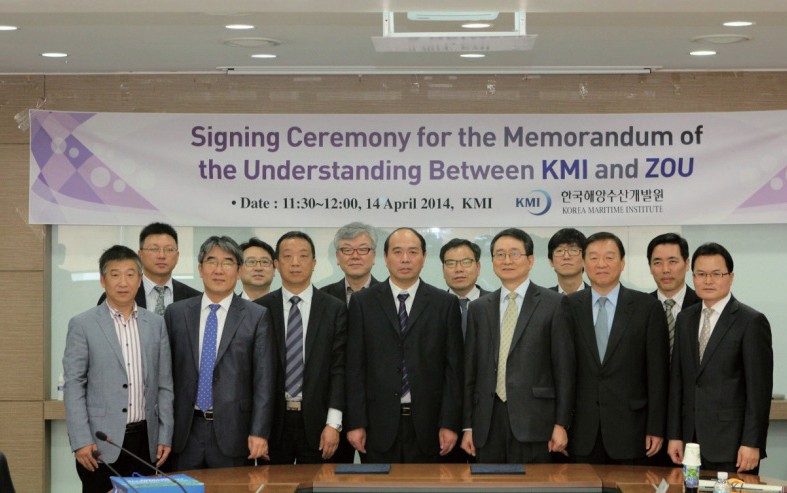 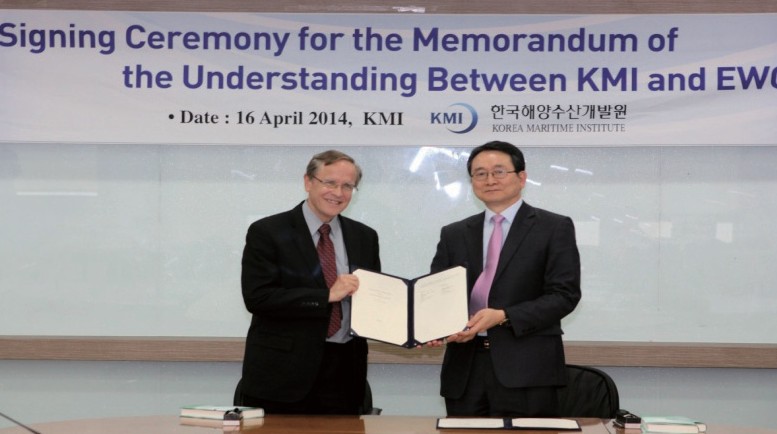 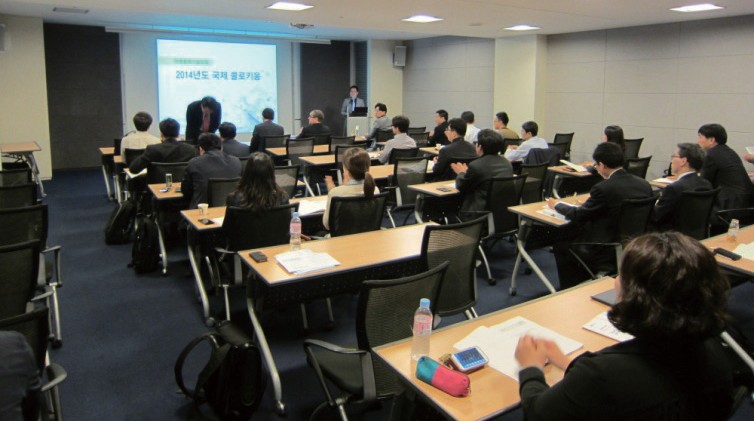 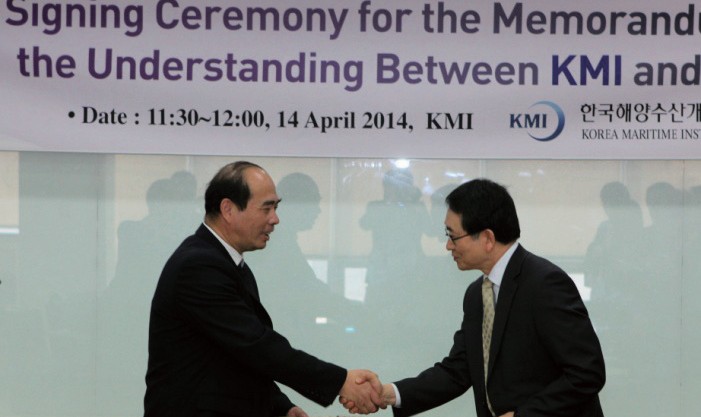 MOU Signed between Zhejiang Ocean University and KMITime & Place: April 14, KMITopics: MOU on joint research in fisheries, marine activities, tourism, shipping and logisticsTime & Place: April 16, KMITopics: MOU on joint research in national strategies in the Arctic Era and future research projects2014 International Colloquium by Future Logistics Technology ForumTime & Place: April 16, KorchamTopic: World latest logistics technology trendsMajor Activities Planned in May, 20142014 Inter-Korean Fisheries Cooperation ConferenceTime & Place: May 14, CoexTopics: Measures to reach the inter-Korean fisheries agreementThe Global Ocean Regime Forum (GORF)Time & Place: May 15~16, Seoul National Univ.Topics: 'East China Sea: How to Soften its Hardness and Promote Cooperation'Participants: Domestic and international experts, including judges at the international tribunalThe Korea South Pacific Fisheries ForumTime & Place: May 21, Suva, FijiTopics: Sustainable development of marine and fisheries sector of FijiInternational Symposium on the Prospects for Sustainable Port DevelopmentTime & Place: May 28, KorchamTopics: Adequate investment size for ports and SOCs and policy direction for the investmentUniversity Total'14'15'16'17TotalUniversity Total6019518065500Korea Maritime and Ocean Univ.309080-200Mokpo National Maritime Univ.3010510065300